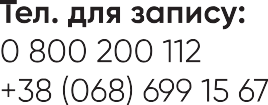 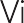 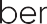 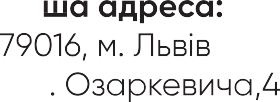 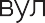 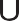 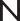 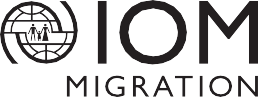 До уваги внутрішньо переміщених осіб та жителів громади! З 29 до 31 липня	  у Вашому населеному пункті чергуватимуть мобільні медичні бригади зі Шпиталю Шептицького (Львів).Ви зможете звернутися до таких медичних фахівців:лікар-терапевт та/або сімейний лікар (первинний огляд пацієнтів та скерування до вузькопрофільного спеціаліста за потреби)психолог (психологічна консультація і допомога, робота з психологічними травмами, ПТСР, тривожністю та депресією) лікар з медицини невідкладних станів (запис електрокардіограми,невідкладна  допомога на місці огляду і при потребі транспортування до найближчого лікувального закладу)Всі доступні послуги надаються безкоштовно.Також є можливість вакцинації від Covid-19. Про це запитуйте в лікаря під час прийому.Прийом та огляд пацієнтів відбуватиметься з 11 до 18 години за адресою:  м. Яворів, вул. Львівська, 54 (медична палатка)Через декілька днів після візиту спеціалістів відбудеться поставка деяких медикаментів, які можна буде отримати безкоштовно.Деталі за телефоном: 0673135206 - Володимир Петрович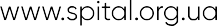 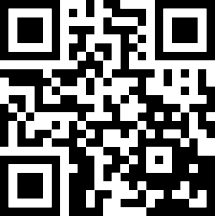 